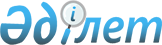 "Солтүстік Қазақстан облысы Ғабит Мүсірепов атындағы аудан мәслихатының аппараты" коммуналдық мемлекеттік мекемесінің "Б" корпусы мемлекеттік әкімшілік қызметшілерінің қызметін бағалау әдістемесін бекіту туралы
					
			Күшін жойған
			
			
		
					Солтүстік Қазақстан облысы Ғабит Мүсірепов атындағы аудан мәслихатының 2017 жылғы 3 наурыздағы № 10-9 шешімі. Солтүстік Қазақстан облысының Әділет департаментінде 2017 жылғы 6 сәуірде № 4131 болып тіркелді. Күші жойылды - Солтүстік Қазақстан облысы Ғабит Мүсірепов атындағы аудан мәслихатының 2018 жылғы 12 наурыздағы № 20-1 шешімімен
      Ескерту. Күші жойылды - Солтүстік Қазақстан облысы Ғабит Мүсірепов атындағы аудан мәслихатының 12.03.2018 № 20-1 (алғашқы ресми жарияланған күннен бастап қолданысқа енгізіледі) шешімімен.
      "Қазақстан Республикасындағы мемлекеттік қызметі туралы" Қазақстан Республикасының 2015 жылғы 23 қарашадағы Заңының 33-бабы 5-тармағына сәйкес Солтүстік Қазақстан облысы Ғабит Мүсірепов атындағы ауданның мәслихаты ШЕШТІ:
      1. "Солтүстік Қазақстан облысы Ғабит Мүсірепов атындағы аудан мәслихатының аппараты" коммуналдық мемлекеттік мекемесінің "Б" корпусы мемлекеттік әкімшілік қызметшілерінің қызметін бағалау әдістемесі бекітілсін.
      2. Солтүстік Қазақстан облысы Ғабит Мүсірепов атындағы аудан мәслихатының ""Б" корпусы мемлекеттік әкімшілік қызметшілердің қызметіне бағалау жүргізу әдістемесін бекіту туралы" 2016 жылғы 9 ақпандағы № 42-7 шешімі күші жойылды деп танылсын (нормативтік құқықтық актілерді мемлекеттік тіркеу тізілімінде 2016 жылғы 16 наурызда № 3658 тіркелген, аудандық "Есіл өңірі" газетінде 2016 жылғы 1 сәуірде, "Новости Приишимья" газетінде 2016 жылғы 1 сәуірде жарияланған).
      3. Осы шешім алғашқы ресми жарияланғаннан кейін он күнтізбелік күн өткен соң қолданысқа енгізіледі және 2017 жылғы 1 қаңтардан бастап туындаған қатынастарға қолданылады.  "Солтүстік Қазақстан облысы Ғабит Мүсірепов атындағы аудан мәслихатының аппараты" коммуналдық мемлекеттік мекемесінің "Б" корпусы мемлекеттік әкімшілік қызметшілердің қызметіне бағалау әдістемесі 1. Жалпы ереже
      1. Осы "Ғабит Мүсірепов атындағы ауданы мәслихатының аппараты" мемлекеттік мекемесінің "Б" корпусы мемлекеттік әкімшілік қызметшілердің қызметіне бағалау әдістемесі (бұдан әрі – Әдістеме) "Қазақстан Республикасының мемлекеттік қызметі туралы" 2015 жылғы 23 қарашадағы Қазақстан Республикасы Заңының 33-бабы 5-тармағына, "Мемлекеттік әкімшілік қызметшілердің қызметін бағалаудың кейбір мәселелері туралы" Қазақстан Республикасы Мемлекеттік қызмет істері министрінің 2016 жылғы 29 желтоқсандағы № 110 бұйрығына (Қазақстан Республикасының Әділет министрлігінде 2016 жылы 31 желтоқсанда № 14637 болып тіркелді) сәйкес әзірленді және "Б" корпусы мемлекеттік әкімшілік қызметшілерінің (бұдан әрі – "Б" корпусының қызметшілері) қызметін бағалау алгоритмін айқындайды. 
      2. "Б" корпусы қызметшілерінің қызметін бағалау (бұдан әрі – бағалау) олардың жұмыс тиімділігі мен сапасын анықтау үшін жүргізіледі.
      3. Бағалау "Б" корпусы қызметшісінің атқаратын лауазымындағы қызметінің нәтижелері бойынша: 
      1) тоқсан қорытындысы бойынша (тоқсандық бағалау) – есептік тоқсаннан кейінгі айдың онынан кешіктірмей (бағалануы оныншы желтоқсаннан кеш емес өткізіледі, төртінші тоқсанды қоспағанда);
       2) жыл қорытындысы бойынша (жылдық бағалау) – бағаланып жатқан жылдың жиырма бесінші желтоқсанынан кешіктірмей жүргізіледі.
       "Б" корпусының қызметшісін бағалау оның нақты лауазымда орналасу мерзімі үш айдан кем болған жағдайда және де сынау мерізімінде өткізілмейді. 
      Әлеуметтік демалыстағы немесе еңбекке уақытша қабілетсіздігі кезеңіндегі "Б" корпусының қызметшілерінің бағалауы жұмысқа шыққаннан кейін 5 жұмыс күні мерзімінде өтеді.
      4. Тоқсандық бағалауды тікелей басшы жүргізеді және "Б" корпусы қызметшісінің лауазымдық міндеттерді орындауын бағалауға негізделеді.
       "Б" корпусы қызметшісінің тікелей басшысы өзінің лауазымдық нұсқаулығына сәйкес бағынатын тұлға болып табылады.
      5. Жылдық бағалау құралады: 
      1) "Б" корпусы қызметшісінің есептік тоқсандардағы орта бағасынан;
      2) "Б" корпусы қызметшісінің жеке жұмыс жоспарын нысан бойынша орындау бағасынан, осы әдістеменің 1 қосымшасына сәйкес; 
      6. Мемлекеттік лауазымға тағайындау және мемлекеттік лауазымнан босату құқығы бар лауазымды тұлға "Б" корпусы қызметшісінің қызметін бағалауды өткізу үшін Бағалау жөніндегі комиссия құрылады, кадрлар жұмысының қызметкері комиссияның жұмысына жауапты болып табылады.
      7. Бағалау жөніндегі комиссияның мәжілісі оның құрамының үштен екісінен астамы қатысқан жағдайда өкілетті болып есептеледі.
      Бағалау жөніндегі комиссияның төрағасы не мүшесі болмаған жағдайда, оларды алмастыру бағалау жөніндегі комиссияны құру туралы өкімге өзгерту енгізу арқылы уәкілетті тұлғаның шешімі бойынша жүзеге асырылады
      8. Бағалау жөніндегі комиссияның шешімі ашық дауыс беру арқылы қабылданады.
      9. Дауыс беру қорытындылары Бағалау жөніндегі комиссия мүшелерінің көпшілік дауысымен айқындалады. Дауыстар саны тең болған жағдайда, комиссия төрағасының дауысы шешуші болып табылады. 
      Бағалау жөніндегі комиссияның хатшысы болып кадрлар қызметінің қызметшісі табылады. Комиссия хатшысы дауыс беруге қатыспайды. 2. Жұмыстың жеке жоспарын құрастыру
      10. "Б" корпусы қызметшісі жұмысының жеке жоспары "Б" корпусы қызметшісімен және оның тікелей басшысымен бірлесіп келесі жылдың оныншы қаңтарынан кешіктірмей осы Әдістеменің 1-қосымшасына сәйкес нысан бойынша құрастырылады. 
      11. "Б" корпусының қызметшісін лауазымға осы Әдістеменің 10-тармағында көрсетілген мерзім өткеннен кейін тағайындалған жағдайда, атқаратын лауазымдағы "Б" корпусы қызметшісі жұмысының жеке жоспары оны лауазымға тағайындаған күннен бастап он жұмыс күні ішінде құрастырылады.
      12. "Б" корпусының қызметшісі жұмысының жеке жоспарындағы мақсаттық көрсеткіштердің саны төрттен көп емес және олар нақты, өлшенетін, қолжетімді, белгілі бір орындау мерзімдермен болу қажет. 
      13. Жеке жоспар екі данада құрастырылады. Бір дана кадр қызметшісіне беріледі. Екінші дана "Б" корпусы қызметшісінің басшысында болады. 3. Бағалауды жүргізуге дайындық
      14. Кадр қызметі Бағалау бойынша комиссия төрағасының келісімі бойынша бағалауды өткізу кестесін қалыптастырады. 
      Кадр қызметшісі бағалауға жататын "Б" корпусы қызметшісін және бағалауды іске асыратын тұлғаларды бағалау туралы уақытылы хабардар етуді қамтамасыз етеді және оларға бағалау парақтарын толтыру үшін жібереді. 4. Лауазымдық міндеттерді орындауды бағалау
      15. Лауазымдық міндеттерді орындауды бағалау негізгі, көтермелеу және айыппұл баллдарынан құралады. 
      16. Қызметшінің өз лауазымдық міндеттерін орындағаны үшін негізгі баллдар 100 балл деңгейінде белгіленеді. 
      17. Көтермелеу баллдары ағымдағы жұмыстың орташа көлемдерінен асатын қызмет көрсеткіштері, сондай-ақ мазмұндық және/немесе ұйымдастырушылық жағынан күрделі болып табылатын қызмет түрлері үшін қойылады.
      18. Ағымдағы жұмыстың орташа көлемінен асатын қызмет көрсеткіштері және күрделі болып табылатын қызмет түрлері мемлекеттік органдармен өз ерекшеліктеріне сүйеніп өз бетімен белгіленеді және атқарылған жұмыстың көлемі мен күрделігінің қосу тәртібімен бес деңгейлік шәкіл бойынша орналастырылады. Бұл ретте көтермеленетін қызмет көрсеткіштері мен түрлеріне Электронды құжат алмасудың бірыңғай жүйесінде және мемлекеттік органның Интернет-порталында белгіленетін де, белгіленбейтін де құжаттар мен іс-шаралар кіре алады. 
      Әр көтермеленетін қызмет көрсеткіші мен түрі үшін "Б" корпусының қызметшісі тікелей басшымен бекітілген шкалаға сәйкес "+1"-ден "+5" баллға дейін иеленеді.
      19. Айыппұл баллдары орындау және еңбек тәртібін бұзғаны үшін қойылады. 
      20. Орындау тәртібін бұзуға жоғары тұрған органдардың, мемлекеттік орган басшылығының, тікелей басшының тапсырмаларын және бақылаудағы құжаттар мен жеке және заңды тұлғалардың өтініштерін орындау мерзімдерін бұзу жатады.
      21. Еңбек тәртібін бұзуға: 
      1) дәлелді себепсіз жұмыста болмауы; 
      2) қызметшілердің қызметтік әдепті бұзуы жатады.
      Еңбек тәртібін бұзу фактілері туралы ақпараттың қайнары ретінде персоналды басқару қызметі, "Б" корпусы қызметшісінің тікелей басшысы, әдеп бойынша уәкілдің құжатпен дәлелденген мәліметтер болады.
      22. Әр орындау және еңбек тәртібін бұзғаны үшін "Б" корпусының қызметшісіне әр бұзу фактісі үшін "-2" мөлшерінде айыппұл баллдары қойылады.
      23. Лауазымдық міндеттердің орындалуын бағалауды жүргізу үшін, "Б" корпусының қызметшісі тікелей басшыға осы Әдістемеге 2-қосымшаға сәйкес нысан бойынша толтырылған бағалау парағын келісу үшін жібереді.
      24. Тікелей басшы "Б" корпусы қызметшісінің еңбек тәртібін бұзғаны туралы персоналды басқару қызметі және этика бойынша уәкілдің берген мәліметтерін есепке ала отырып, бағалау парағында берілген деректердің растығын қарастырып, оған түзету (болған жағдайда) енгізеді және онымен келіседі. 
      25. Тікелей басшы келіскеннен кейін, бағалау парағы "Б" корпусы қызметшісімен расталады. 
      "Б" корпусы қызметшісінің бас тартуы құжаттарды Бағалау жөніндегі комиссияның отырысына жіберу үшін кедергі бола алмайды. Бұл жағдайда персоналды басқару қызметінің жұмыскері және "Б" корпусы қызметшісінің тікелей басшысы еркін нысанда танысудан бас тарту туралы акт құрастырады.
      26. Қызметшінің тікелей басшысы "Б" корпусы қызметшісінің тоқсандық қорытынды бағасын мынадай формула бойынша есептейді: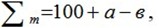 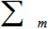  – тоқсандық баға;


       a – көтермелеу баллдары;
       в – айыппұл баллдары.
      27. Тоқсандық қорытынды баға мынадай шәкіл бойынша қойылады: 80 баллдан төмен - "қанағаттанарлықсыз", 80-нен 105 (қоса алғанда) баллға дейін – "қанағаттанарлық", 106-дан 130 баллға дейін (қоса алғанда) – "тиімді", 130 баллдан астам – "өте жақсы". 5. Жылдық бағалау
      28. Жылдық бағалауды өткізу үшін "Б" корпусының қызметшісі тікелей басшыға келісу үшін осы Әдістеменің 3-қосымшасына сәйкес нысан бойынша толтырылған бағалау парағын жолдайды. 
      29. Тікелей басшы бағалау парағын онда берілген мәліметтердің анықтылығы тұрғысынан қарастырып, түзету енгізеді (болған жағдайда) және оған келісім береді. 
      30. Жұмыстың жеке жоспарының орындалуын бағалау мынадай шәкіл бойынша қойылады:
      жұмыстың жеке жоспарымен көзделген мақсаттық көрсеткіштердің орындалмағаны үшін 2 балл қойылады; 
      мақсаттық көрсеткіштің жартылай орындалғаны үшін – 3 балл;
      мақсаттық көрсеткіштің орындалғаны (күтілетін нәтижеге қол жеткізгені) үшін – 4 балл; 
      мақсаттық көрсеткіштің күтілетін нәтижесіне асыра қол жеткізгені үшін – 5 балл. 
      31. Тікелей басшымен келіскеннен кейін бағалау парағын "Б" корпусының қызметшісі растайды. 
      "Б" корпусы қызметшісінің бағалау парағына қол қоюдан бас тартуы құжаттарды Бағалау жөніндегі комиссияның отырысына жіберуге кедергі бола алмайды. Бұл жағдайда персоналды басқару қызметінің жұмыскері және "Б" корпусы қызметшісінің тікелей басшысы танысудан бас тарту туралы еркін нысанда акт жасайды. 
      32. Персоналды басқару қызметі "Б" корпусы қызметшісінің жылдық қорытынды бағасын мына формула бойынша Бағалау жөніндегі комиссия отырысына дейін бес жұмыс күнінен кешіктірмей есептейді: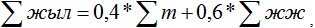 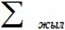  – жылдық баға;

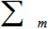  – есептік тоқсандардың орта бағасы (орта арифметикалық мән).


       Бұл ретте тоқсандық бағалардың алынған орта арифметикалық мәні осы Әдістеменің 28-тармағында көрсетілген шәкілді есепке ала отырып, бес баллдық бағалар жүйесіне келтіріледі, атап айтқанда: 
       "қанағаттанарлықсыз" мәнге (80 баллдан төмен) – 2 балл, 
       "қанағаттанарлық" мәнге (80-нен 105 баллға дейін) – 3 балл,
       "тиімді" мәнге (106-дан 130 баллға (қоса алғанда) дейін) – 4 балл,
       "өте жақсы" мәнге (130 баллдан астам) – 5 балл; 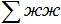  – жеке жұмыс жоспарын орындау бағасы (орта арифметикалық мән).


       33. Жылдың қорытынды бағасы мынадай шәкіл бойынша қойылады: 3 баллдан төмен – "қанағаттанарлықсыз"; 3 баллдан бастап 3,9 баллға дейін – "қанағаттанарлық; 4 баллдан бастап 4,9 балға дейін – "тиімді"; 5 балл – "өте жақсы". 6. Комиссияның бағалау нәтижелерін қарауы
      34. Кадр қызметшісі Комиссия төрағасымен келісілген кестеге сәйкес бағалау нәтижелерін қарау бойынша Комиссияның отырысын өткізуді қамтамасыз етеді. 
      Кадр қызметшісі Комиссияның отырысына мынадай құжаттарды:
       1) толтырылған бағалау парақтарын; 
      2) "Б" корпусы қызметшісінің лауазымдық нұсқаулығын;
      3) осы Әдістемеге 5-қосымшаға сәйкес нысан бойынша Комиссия отырысы хаттамасының жобасын тапсырады.
      35. Комиссия бағалау нәтижелерін қарастырады және мына шешімдердің бірін шығарады: 
      1) бағалау нәтижелерін бекітеді; 
      2) бағалау нәтижелерін қайта қарайды. 
      Бағалау нәтижелерін қайта қарау туралы шешім қабылдаған жағдайда Комиссия хаттамада тиісті түсіндірмемен келесі жағдайларда бағаны түзетеді: 
      1) егер "Б" корпусы қызметшісінің қызмет тиімділігі бағалау нәтижесінен көп болса. Бұл ретте "Б" корпусы қызметшісінің қызмет нәтижелеріне құжаттамалық растау беріледі; 
      2) кадрлың қызметпен "Б" корпусы бағалау нәтижесін санауда қате жіберілсе.
       36. Кадр қызметшісі бағалау нәтижелерімен ол аяқталған соң екі жұмыс күні ішінде "Б" корпусының қызметшісін таныстырады. 
      "Б" корпусының қызметшісін бағалау нәтижелерімен таныстыру жазбаша немесе электронды нысанда жүргізіледі. 
      "Б" корпусы қызметшісінің танысудан бас тартуы бағалау нәтижелерін оның қызметтік тізіміне енгізуге кедергі бола алмайды. Бұл жағдайда кадр қызметшісі танысудан бас тарту туралы еркін нұсқада акт жасайды.
      37. Осы Әдістеменің 35-тармағында көрсетілген құжаттар, сондай-ақ комиссия отырысының қол қойылған хаттамасы кадр қызметшісінде сақталады. 7. Бағалау нәтижелеріне шағымдану
      38. Комиссия шешіміне "Б" корпусы қызметшісінің мемлекеттік қызмет істері жөніндегі уәкілетті органға немесе оның аумақтық департаментіне шағымдануы шешім шыққан күннен бастап он жұмыс күні ішінде жүзеге асырылады.
       39. Мемлекеттік қызмет істері жөніндегі уәкілетті орган немесе оның аумақтық департаменті "Б" корпусы қызметшісінен шағым түскен күнінен бастап он жұмыс күні ішінде шағым қарайды және бұзушылықтар анықталған жағдайда, мемлекеттік органға Комиссия шешімінің күшін жою туралы ұсыныс жасайды. 
      40. Қабылданған шешім туралы ақпаратты мемлекеттік орган екі апта ішінде мемлекеттік қызмет істері жөніндегі уәкілетті органға немесе оның аумақтық департаментіне береді. 
      41. "Б" корпусы қызметшісінің бағалау нәтижелеріне сотта шағымдануға құқығы бар. 8. Бағалау нәтижелері бойынша шешімдер қабылдау
      42. Бағалау нәтижелері бонус төлеу және оқыту бойынша шешімдер қабылдауға негіз болып табылады. 
      43. Бонустар "өте жақсы" және "тиімді" бағалау нәтижелері бар "Б" корпусы қызметшілеріне төленеді. 
      44. "Б" корпусының қызметшісін оқыту (біліктілігін арттыру) жылдық бағалаудың қорытындылары бойынша "Б" корпусы қызметшісінің қанағаттанарлықсыз болып танылған қызмет бағыты бойынша жүргізіледі.
      "Б" корпусының қызметшісі Комиссия оның қызметін жылдық бағалаудың нәтижелерін бекіткеннен кейін үш ай ішінде біліктілікті жоғарылату курстарына жіберіледі. 
      45. "Қанағаттанарлықсыз" баға алған "Б" корпусының қызметшісі мемлекеттік әкімшілік лауазымға алғаш рет қабылданған тұлғаларға тәлімгер ретінде бекітілмейді. 
      46. "Б" корпусы қызметшісінің қатарынан екі жыл қорытындысы бойынша "қанағаттанарлықсыз" мәндегі бағалау нәтижесі оның лауазымын төмендетуге негіз болып табылады. Кез-келген төмен тұрған бос лауазым болмаған жағдайда, "Б" корпусының қызметшісі заңнамамен белгіленген тәртіпте жұмыстан шығарылады. 
      47. "Б" корпусының қызметшілерін бағалаудың нәтижелері олардың қызметтік тізімдеріне енгізіледі.
      нысан Б" корпусы мемлекеттік әкімшілік қызметшісінің жеке жұмыс жоспары
      ______________________жыл (жеке жоспар құрастырылатын кезең)
      Қызметшінің Т.А.Ә. (болған жағдайда):______________________
      Қызметшінің лауазымы: _____________________________________
      Қызметшінің құрылымдық бөлімшесінің атауы:
___________________________________________________________
      Ескертпе:
      * Мақсаттық көрсеткіштер мемлекеттік органның стратегиялық мақсатына (мақсаттарына), олар болмаған жағдайда қызметшінің функционалдық міндеттеріне сәйкестігін есепке ала отыра анықталады.
       Мақсаттық көрсеткіштердің саны төрттен көп емес, оның ішінде жартысы өлшенетін болуға тиіс
      нысан Бағалау парағы
      _____________________тоқсан_____жыл
 (бағаланатын кезең)
      Бағаланатын қызметшінің Т.А.Ә. (болған жағдайда): ___________________
      Бағаланатын қызметшінің лауазымы: ___________________________________
      Бағаланатын қызметшінің құрылымдық бөлімшесінің атауы:
_____________________________________________________________________
      Лауазымдық міндеттерді орындау бағасы:
      Нысан Бағалау парағы
      _________________________________________________ жыл
 (бағаланатын жыл)
      Бағаланатын қызметшінің Т.А.Ә. (болған жағдайда): ___________________
      Бағаланатын қызметшінің лауазымы: ___________________________________
      Бағаланатын қызметшінің құрылымдық бөлімшесінің атауы:
_____________________________________________________________________
      Жеке жоспарды орындау бағасы:
      Нысан Бағалау жөніндегі комиссия отырысының хаттамасы
      ______________________________________________________
 (мемлекеттік органның атауы)
      _____________________________________________________________
 (бағалау түрі: тоқсандық /жылдық және бағаланатын кезең
 (тоқсан және (немесе) жыл)
      Бағалау нәтижелері
      Комиссия қорытындысы:
      _____________________________________________________________________
_____________________________________________________________________
       Тексерген:
       Комиссия хатшысы: _______________________ Күні: _____________
 (Т.А.Ә. (болған жағдайда)., қолы)
       Комиссия төрағасы: _____________________ Күні: ____________
 (Т.А.Ә. (болған жағдайда)., қолы)
       Комиссия мүшесі: _________________________ Күні: _____________
 (Т.А.Ә. (болған жағдайда)., қолы)
					© 2012. Қазақстан Республикасы Әділет министрлігінің «Қазақстан Республикасының Заңнама және құқықтық ақпарат институты» ШЖҚ РМК
				
      Солтүстік Қазақстан облысы 
Ғабит Мүсірепов атындағы 
ауданы мәслихатының 
X сессиясының төрағасы

М. Ахметов

      Солтүстік Қазақстан облысы 
Ғабит Мүсірепов атындағы 
ауданы мәслихатының 
хатшысы

Е. Әділбеков
Солтүстік Қазақстан облысы Ғабит Мүсірепов атындағы ауданы мәслихатының 2017 жылғы 3 наурыздағы № 10-9 шешімімен бекітілді"Солтүстік Қазақстан облысы Ғабит Мүсірепов атындағы аудан мәслихатының аппараты" коммуналдық мемлекеттік мекемесінің "Б" корпусы мемлекеттік әкімшілік қызметшілерінің қызметін бағалаудың әдістемесіне 1-қосымша
№ р/с
Мақсаттық көрсеткіштер *
Күтілетін нәтижелер
1
Мақсаттық көрсеткіш 1
2
Мақсаттық көрсеткіш 2
3
Мақсаттық көрсеткіш 3
4
...
Қызметші 
Т.А.Ә. (болған жағдайда)_______
күні _______________________
қолы ____________________
Тікелей басшы
Т.А.Ә. (болған жағдайда)
_________________________________
күні ____________________________
қолы ________________________ "Солтүстік Қазақстан облысы Ғабит Мүсірепов атындағы аудан мәслихатының аппараты" коммуналдық мемлекеттік мекемесінің "Б" корпусы мемлекеттік әкімшілік қызметшілерінің қызметін бағалаудың әдістемесіне 2-қосымша
№ р/с
Қызметшінің өзін-өзі бағалауы
Қызметшінің өзін-өзі бағалауы
Қызметшінің өзін-өзі бағалауы
Тікелей басшының бағалауы
Тікелей басшының бағалауы
Тікелей басшының бағалауы
Ескерту
Көтермеленетін көрсеткіштер мен қызмет түрлері туралы мәліметтер
Орындау тәртібін бұзу туралы мәліметтер
Еңбек тәртібін бұзу туралы мәліметтер
Көтермеленетін көрсеткіштер мен қызмет түрлері туралы мәліметтер
Орындау тәртібін бұзу туралы мәліметтер
Еңбек тәртібін бұзу туралы мәліметтер
Ескерту
1
2
3
Өзін-өзі бағалау нәтижесі:
Өзін-өзі бағалау нәтижесі:
Өзін-өзі бағалау нәтижесі:
Бағалау нәтижесі:
Бағалау нәтижесі:
Бағалау нәтижесі:
Қызметші
Т.А.Ә. (болған жағдайда)_______
күні __________________________
қолы __________________________
Тікелей басшы
Т.А.Ә. (болған жағдайда)____________
күні _______________________________
қолы _______________________________"Солтүстік Қазақстан облысы Ғабит Мүсірепов атындағы аудан мәслихатының аппараты" коммуналдық мемлекеттік мекемесінің "Б" корпусы мемлекеттік әкімшілік қызметшілерінің қызметін бағалаудың әдістемесіне 3-қосымша
№ р/с 
Мақсаттық көрсеткіштің нәтижесі 
Маңызы
 
Қызметшінің өзін-өзі бағалау нәтижелері
 
Басшының бағалау нәтижелері
 
Ескерту
 
1
1 мақсаттық көрсеткіштің нәтижесі 
2-ден 5 ке дейін 
2
2 мақсаттық көрсеткіштің нәтижесі 
2-ден 5 ке дейін
3
3 мақсаттық көрсеткіштің нәтижесі 
2-ден 5 ке дейін
4
...
Қызметші
Т.А.Ә. (болған жағдай ____________________________
күні _______________________
қолы _______________________
Тікелей басшы
Т.А.Ә. (болған жағдайда) _____________________________
күні
_____________________________
қолы ________________________"Солтүстік Қазақстан облысы Ғабит Мүсірепов атындағы аудан мәслихатының аппараты" коммуналдық мемлекеттік мекемесінің "Б" корпусы мемлекеттік әкімшілік қызметшілерінің қызметін бағалаудың әдістемесіне 4-қосымша
№
р/с
Қызметшілердің Т.А.Ә. (болған жағдайда)
Бағалау нәтижелері туралы мәлімет
Бағалау нәтижелерін комиссияның түзетуі (бар болған жағдайда)
Комиссияның ұсыныстары
1.
2.
...